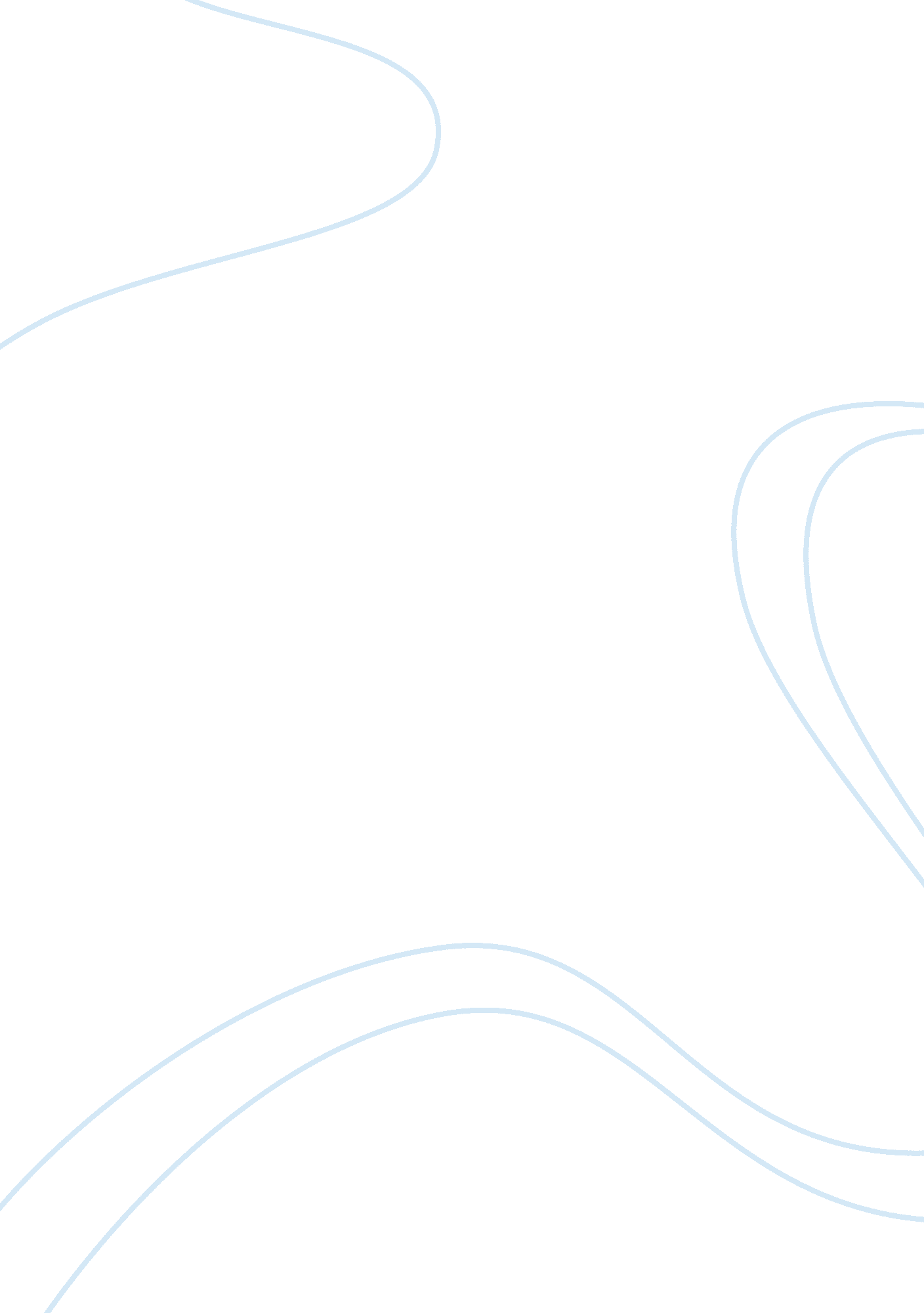 Throughout union law, it governs the limits onScience, Agriculture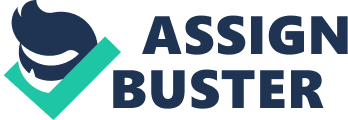 Throughout this essay, the focuswill be the three main principles, which are conferral, subsidiarity and proportionalityand assessing how the principles work together to shape the legislativecompetence of the European Union today. Conferral being one of thefundamental principles of European Union law, it governs the limits on Unioncompetences, while the principles of subsidiarity and proportionality governthe use of those competencies. These specific competencies are stated inArticle 2-6 of the Treaty of the Functioning of the European Union1. The competencies that are not conferred on the European Union by the treaties, therefore it remains with the European Union. There are types of competences. The following are exclusive competences which is when the area in the EuropeanUnion itself can legislate and adopt binding acts, another type of competenceis shared competences where the European Union and the European Union countriesare able to legislate and adopt legally binding acts and lastly supportingcompetences where the European Union can only intervene to support, coordinateor complement the action of European Union countries.   The functions of the principle ofsubsidiarity are established in Article 5 of the Treaty on European Union2, and it is to build up a framework for checking the use of those standards. ThisTreaty provides a legal foundation for all European Union actions. The EuropeanUnion has multi-level control structure this requires skills are distributedbetween the different levels. In some occasions the European Union hasexclusive competence in the act, however, in others, it shares competence withthe Member States. In the instances when the European Union shares competencewith the Member States, the principle of subsidiarity indicates which is usedto establish whether legislative action should be taken at the European Unionor domestic level. The aims of the principles of subsidiarity are the assurancethat decisions are taken as carefully as possible to the citizen and theconsistency checks are made to confirm that action at the European Union level isreasonable in the light of potential outcomes available at regional national orlocal level. The areas that do not fall within exclusive competences under theprinciple of subsidiarity then the Union will act only as the aims of thesuggested action as it cannot be sufficiently accomplished by the MemberStates. The Lisbon Treaty3has reinforced the role of both the Court of Justice and national parliamentsin monitoring compliance with the principle of subsidiarity. Similarly, to the principle ofsubsidiarity, the principle of proportionality controls the practice of powersby the European Union. It requires determining actions taken by European Unioninstitutions within specified bounds. Actions of the European Union must belimited to what is compulsory to accomplish the aims of the Treaties under therule. The division between the European Union and its member countries isillustrated in the Treaty of Lisbon. The actions in the principle ofproportionality will not exceed what is necessary to complete the aims of theTreaties. The foundation of the Union should apply the principle ofproportionality as set down in the protocol on the practice of the principlesof subsidiarity and proportionality. In the case of R v Minister of Agriculture(1990)4it highlighted that there was a violation of the free movement of goods as theeconomic activity can be proportionately prohibited, there would not be anexcessive effect. There are three steps to the principle of proportionality, the following are suitability which measures if the legitimate aim isachievable. The second step is the necessity which measures if the aim isachievable or there are less restrictive means available and lastlyproportionality is to measure if the applicant’s interest has an excessiveeffect. The Commissions applies the principles of subsidiarity andproportionality to direct its initiatives and to evaluate the need for Europeanlegislation, these both are future and existing. The rule of proportionalitysuggests that, if an EU action ends up being important to accomplish the aimsof the Treaty, the European institutions should additionally inspect whetherlegislative action is required or whether other adequately compelling means canbe utilized (financial help, support of collaboration between the Member Statesby a Recommendation, prompting to make a move by a Resolution, and so forth.) There is loads of discussionduring the law-making procedures, this is involving with national parliamentwhen it comes to the protocol of subsidiarity and proportionality.” reasoned opinions’ can be produced within 8 weeks from nationalparliament (Article 6 Protocol 2 to the TFEU) Article 6 Protocol 2 to the TFEU5. There will be a review of the draft if there is 1/3 of national parliamentraise subsidiarity as an issue. The application of the Protocol of theprinciples of subsidiarity and proportionality is in the Treaty of Lisbon. Thespecifics that the Commissions are required to instantaneously send all itsdraft legislative acts and its improved drafts to the Union legislator and tothe national parliaments of the Member States. Some draft that the EuropeanLegislative act basically contains a detailed statement making it conceivableto evaluate consistency with the principles of subsidiarity andproportionality. The purposes behind presuming that a Union target can bebetter accomplished at Union level must be substantiated by subjective and, wherever conceivable, quantitative indicators. The one-third of the parliamentsfeel that the draft European legislation does not obey with the principle ofsubsidiarity, the Commission or the institution from which the draftlegislative act originates must analysis its proportion and decide whether tokeep up, alter or withdraw it. If the majority agrees in national parliamentwith the complaint yet the Commission chooses to keep up its proportions, inany case, the Commission should clarify its reasons, and it will be dependentupon the European Parliament and the Council to choose whether to proceed withthe legislative procedure. 1Article 2-6 of the TFEU2 Article(5) TEU3The Treaty of Lisbon 20074 CaseC-331/88 R v Minister ofAgriculture, Fisheries and Food ex parte Fedesa (1990)  5Article 6 Protocol 2 to the TFEU 